PANDUAN TUTORBLOK 3SISTEM ORGAN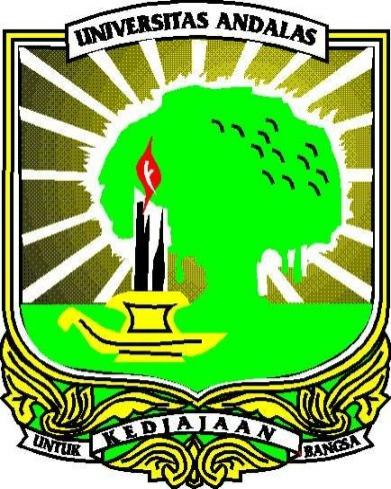 FAKULTAS KEDOKTERAN GIGIUNIVERSITAS ANDALASTAHUN AJARAN 2019/2020FAKULTAS KEDOKTERAN GIGIUNIVERSITAS ANDALASPENANGGUNG JAWAB BLOK 3  (SISTEM ORGAN) TAHUN AJARAN 2019/2020WAKIL DEKAN  1FAKULTAS KEDOKTERAN  GIGI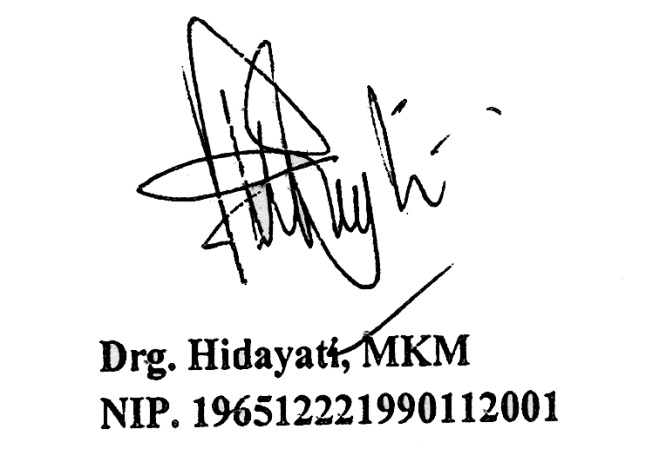 UNIVERSITAS ANDALASKOORDINATOR BLOK 3FAKULTAS KEDOKTERAN GIGIUNIVERSITAS ANDALAS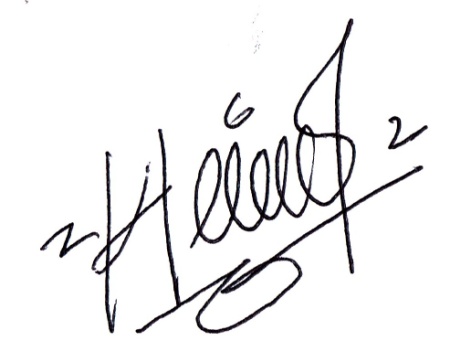 DR. drg. Nila Kasuma, M.Biomed NIP. 197709212005012002BLOK 3SISTEM ORGAN   PENDAHULUAN	Pembelajaran pada BLOK 3 dengan judul Sistem Organ, dipersiapkan agar mahasiswa dapat mengerti dan menjabarkantentang fisiologi darah, anatomi dan fungsi sistem kardiovaskuler, sistemRestisi, sistem hormon, pencernaan dan metabolisme, serta tenggorok– hidung– Lilinga dan mata.  Pembelajaran dipersiapkan berupa perkuliahan oleh pakar pada bidang yang sesuai, diskusi tutorial, praktikum, dan latihan pada laboratorium ( skills lab).	BLOK 3 berjalan enamminggu, setiap minggu  akan dibahas satu modul, sehingga blok ini akan membahas enam modul, yaitu :Modul 1 :  Fisiologi Darah	Modul 2 :  Sistem Kardiovaskular  dan Respirasi	Modul 3 :  Sistem Hormon	Modul 4 :  Pencernaan dan  MetabolismeModul 5 : Telinga-Hidung-Tenggorokan dan MataPada blok ini, selain kuliah pakar mahasiswa akan melaksanakan praktikum Anatomi, Fisiologi dan Biokimia untuk menambah pemahaman mahasiswa tentang kerja sistem organ dan hal yang penting untuk diketahui seperti pemeriksaan darah rutin pada pasien yang mengalami infeksi. Pada tiap minggu akan dilaksanakan diskusi pleno dengan topik yang disesuaikan dengan perkuliahan dan bahan tutorial. 	Setelah mengikuti programpada BLOK 3 ini diharapkan mahasiswa dapat mengintegrasikan ilmu kedokteran dan kedokteran gigi klinik untuk mencapai kompetensi dan  keterampilan seperti ;Memahami anatomi dan fisiologi sistem organMelakukan pemeriksaan darah rutin dan tekanan darahMelakukan pengukuran suhu tubuh dan menghitung frekwensi pernafasanMemahami peran metabolisme dan hormonalMembedakan kasus THT dan rongga mulutMelakukan pemeriksaan reflek pupilPOHON TOPIKTUJUAN PEMBELAJARAN BLOK 3SISTEM ORGAN TUJUAN UMUMPada akhir pembelajaran blok ini mahasiswa mampu melakukan pemeriksaan fisik, pemeriksaan penunjang, memahami indikasi dan kontra indikasi dalam menegakkan diagnosa dan merencanakan  tindakan medik kedokteran gigi.TUJUAN KHUSUSMampu mamahami dan  menjelaskananatomi dan fisiologi darahMampu mamahami dan menjelaskananatomi dan fungsi jantung proses yang terjadi pada sistem kardiovaskularMampu mamahami dan menjelaskan  anatomi dan proses yang terjadi pada sistem RestisiMampu mamahami dan  menjelaskan mengenai sistemhormon Mampu  mamahami dan menjelaskan proses yang terjadi pada sistem pencernaan dan metabolisme.Mampu mamahami dan menjelaskanmorfologi dan topografi Lilinga-hidung-tenggorokan dan mata. METODA PEMBELAJARANAktivitas PembelajaranTutorialTutorial merupakan diskusi kelompok kecil yang difasilitasi seorang  tutor dengan jadwal  dua kali  seminggu dengan menggunakan metoda dan cara belajar berdasarkan masalah  (Problem Based  Learning) dengan   menggunakan metoda tujuh langkah (Seven Jumps).	Untuk mencapai tujuan pembelajaran, digunakan metoda tujuh langkah (Seven Jumps) dalam diskusi kelompok. Diskusi kelompok  yang  pertama mencakup langkah 1-5, dan langkah 6 mahasiswa mencari informasi tentang learning objectif dan  langkah 7   dilakukan pada pertemuan ke dua dengan diskusi kelompok  untuk sharing dan sintesa informasi yang diperoleh. Pertanyaan yang digarisbawahi adalah: Apa yang perlu diketahui? Apa yang telah diketahui? Apa yang ingin diketahui?	Langkah 1.	Mengklarifikasi terminologi yang tidak diketahui dan mendefinisikan  hal-hal  yang dapat   menimbulkan kesalahan interpretasi.Langkah 2.   	Menentukan masalah	Langkah 3   	Menganalisa masalah melalui brain stormingdengan  menggunakan	prior knowledge.Langkah 4. 	Membuat skema atau diagram dari komponen  permasalahan  dan  mencari korelasi dan interaksi antar masing-masing komponen untuk membuat   solusi secara  terintegrasi.Langkah 5.   	Memformulasikan tujuan pembelajaran.Langkah6.	Mengumpulkan informasi di perpustakaan, internet, dan lain-lain.Langkah 7.	Sintesa dan uji informasi yang telah diperoleh.2. Diskusi kelompokDiskusi kelompok tanpa tutor tergantung pada kebutuhan belajar mahasiswa, mahasiswa juga dapat merancang pertemuan kelompok tanpa kehadiran tutor. Tujuan dari diskusi tanpa tutor dapat bervariasi, seperti mengidentifikasi pertanyaan secara teoritis, mengidentifikasi tujuan pembelajaran kelompok, untuk memastikan bahwa kelompok tersebut telah mengumpulkan cukup  informasi, atau untuk mengidentifikasi pertanyaan praktis.3.Berbagai aktivitas pembelajaran yang relevan dengan blok ini telah dirancang untuk menambah pengertian mahasiswa terhadap konsep yang telah didiskusikan dalam kelompok, yaitu :B. Konsultasi Pakar          Aktivitas ini adalah kebutuhan yang mendasar. Kelompok bertanggung jawab untuk mengatur dan merancang konsultasi pakar dengan menghubungi pakarnya secara langsung. Sangat dianjurkan agar mahasiswa menjadwalkan perjanjian dengan pakar. C. Aktivitas di Laboratorium Keterampilan (Skills Lab)Keterampilan psikomotor (keterampilan klinik, anamnesis, penyuluhan, dll) yang harus dikuasai akan dipelajari di laboratorium keterampilan (skills lab). Mahasiswa akan mendapatkan kesempatan untuk mempraktekkan keterampilan ini.D. Kuliah PengantarDibandingkan dengan kurikulum kedokteran konvensional, jumlah kuliah dalam kurikulum PBL berkurang agar terdapat waktu ekstra untuk belajar mandiri. Kuliah diatur menurut topik blok. Agar penggunaan kuliah efektif, dianjurkan agar anda mempersiapkan daftar pertanyaan yang tidak bisa dijawab dalam diskusi kelompok. Kuliah dalam kurikulum PBL semestinya digunakan untuk mengklarifikasi dan mengkonfirmasi masalah pembelajaran yang telah ditentukan dan dengan demikian terjadi secara interaktif.E. Belajar MandiriSebagai seorang pelajar dewasa, mahasiswa diharapkan untuk melakukan belajar mandiri, suatu keterampilan yang penting untuk karir anda kedepan dan perkembangannya. Keterampilan ini meliputi mengetahui minat mahasiswa sendiri, mencari informasi yang lebih banyak dari sumber pembelajaran yang tersedia, mengerti informasi dengan menggunakan  strategi pembelajaran yang berbeda dan berbagai aktivitas, menilai pembelajaran mahasiswa sendiri dan mengidentifikasi kebutuhan pembelajaran selanjutnya. Tidaklah cukup belajar hanya dari catatan kuliah atau buku teks. Belajar mandiri adalah ciri yang penting pada pendekatan PBL dan belajar harus dianggap sebagai perjalanan yan tiada akhir tanpa batas untuk memperoleh informasi.F. Diskusi Pleno	Tujuan dari diskusi ini untuk menyamakan dan membandingkan proses pembelajaran kelompok untuk mencegah adanya kelompok yang mengambil jalur yang salah. Tidak akan ada struktur yang kaku untuk diskusi kelas dan tidak dimaksudkan sebagai kuliah. Kelompok mengemukakan persoalan, dan fasilitator atau panel akan mengarahkan diskusi dan menjawab pertanyaan anda. Kegiatan ini diadakan satu kali seminggu. Untuk memulai diskusi, kelompok akan ditanya untuk melihat adanya kemajuan pembelajaran.Sumber PembelajaranSumber Pembelajaran berupa:Buku TeksMajalah Dan JurnalInternet (E-Library)NarasumberLaboratoriumMedia InstruksionalMedia Instruksional yang digunakan:Panduan MahasiswaCD ROMPanduan Skills LabBlue print ujian tulisEVALUASIKetentuan penilaian berdasarkan peraturan akademik program sarjana Universitas Andalas tahun 2006.DAFTAR KULIAH PENGANTARBLOK 3 SISTEM ORGANTAHUN AJARAN 2019/2020Skill Lab:Vital signCarving                                         SUMBER DAYA BLOK 3(SISTEM ORGAN)Sumber daya manusiaPenyusun Blok :           a. Komisi pengembangan kurikulum Dental EducationUnit        b. Tim penulis skenario        c. Tim kurikulum FKGd.  Bagian terkait (Anatomi, Fisiologi, Penyakit Dalam,Kardiologi) Pengelola Blok :    Penanggung jawab Blok		:     Koordinator				: DR. drg. Nila Kasuma, M.Biomed    Penanggung jawab skills lab carving	: drg. Dedi Sumantri, MDSc    Penanggung jawab skills lab vital sign : drg. Haria Fitri		    Penganggung jawab ujian tulis		: drg. Mety Dwi Putri Eszy	    Sekretariat                               	: Roza Melia,Amd	                                                            : Novia Darma S.Kom.						: Nofriwansyah S.Kom.Tutor		                                    : 7 (tujuh) orang     Instruktur Skills Lab.		: 7 (tujuh) orang     Dosen Kuliah Pengantar		:     orangSarana1. Ruang tutorial		: 7 (tujuh) Ruangan 2. Ruang Skills Lab	: Ruang SLFKG UNAND3. Ruang Kuliah		: E94. Ruang Praktikum          : -Daftar Nama Tutor BLOK 3 (Sistem Organ) FKG UNANDTahun akademik 2019/2020Daftar Nama Instruktur Skills LabBLOK 3 (VITAL SIGN)Daftar Nama Instruktur Skills Lab CARVING BLOK 3Daftar Nama Narasumber dan Moderator Diskusi Pleno  FKG UnandTAHUN AJARAN 2019/2020JADWAL KULIAH BLOK 3 (SISTEM ORGAN)TAHUN AKADEMIK 2019/2020	DAFTAR RUJUKANAnderson, D.J. Physiology for Dental Student. Edward Arnold & Co. London. 1982Bhaskar; Orban’s Oral Histology and Embryology, CV Mosby.Cole AS and Eastoe JE; Biochemestry and Oral Biology, 2nd ed. Wright 1988.Guyton, A.C. Text Book of Medical Physiology. 5th ed. W.B. Saunder. Philadelphia. 1982.Hoag, M Phillip, Pawlak, A Elizabeth; Essentials of Periodontics. 4th ed. CV Mosby. 1990.Lavelle CLB Applied Oral physiology 2nd ed,; Wright. 1988.Nolte WA; Oral Microbiology with Basic Microbiology and Immunology. 4th ed. CV Mosby. 1983Roth GI, Calmes R, Oral Biology, , CV Mosby. 1981.Ten Cale ER; Oral Histology Development – Structure and Function. 3rd. Ed. CV Mosby. 1989.      Bradley, RM.1995. Essentials of oral physiology. Mosby. Saint  Louis.Roitt, IM. 1985. Essential immunology. Balckwell Scientific Pub.Salentijin, LM and M Klyvert. 1980. Dental and oral tissue. Lea & Febiger. Philadelphia.Scsroeder, HE, 1991. Oral structural biology. George Thieme Verlag. Germany.Kitamura, T.T., T. Takashi, H. Horriuchi. 1979. Electrical clinicaplication of new automatic pulp tester. Journal Concerv. Dent : 22:202Oral Histology Development – Structure and function, 3rd. Ed. Ten Cale ER; CV Mosby. 1989.Biochemistry and Oral Biology, 2nd ed. Cole AS and Eastoe JE; Wright 1988.Applied Oral Physiology, 2nd ed. Lavelle CLB; Wright 1988.	Orban’s Oral Histology and Embryology, Bhaskar; CV MosbyOral Pathology, Van der Wall, 1988  Oral Microbiology with Basic Microbiology and immunology. 4th ed. Nolte WA; the CV Mosby   Co. 1983Buku teks AnatomiAtlas Anatomi SobotaBuku teks HistologiBuku teks Fisiologi Guyton & HallBuku teks Fisiologi GanongBuku kimia HarperMODUL 1FISIOLOGI DARAHTujuan pembelajaran : Pada akhir modul ini, mahasiswa diharapkan mampu :Memahami dan menjelaskan Prinsip Dasar HemostasisMemahami dan menjelaskan Komposisi Darah dan Fungsinya, Hematopoetik dan PengontrolannyaMemahami dan menjelaskan Hemostasis dan Gangguan Pembekuan DarahMemahami dan menjelaskanMikrosirkulasiMemahami dan menjelaskan Golongan DarahSkenario 1 :Waduh! Tidak Kunjung Berhenti.	Drg. Tristan sangat cemas dan merasa sangat bersalah terhadap keadaan dan kondisi BapakX (60 tahun) yang  dilaporkan oleh anaknya dalam keadaan lemah dan pucat pasca ekstraksi gigi molar 1 kemarin sore. Keadaan tersebut disebabkan karena darah pasca ekstraksi gigi tersebut tidak kunjung berhenti, untunglah bleeding tersebut berhenti setelah Bapak X dirujuk ke Sp. JP dan diberikan tindakan kontrol perdarahan berupa obat koagulansia dengan memperhatikan prinsip homeostasis. Drg. Tristan teringat bahwa kesalahan utama yang dilakukannya adalah tidak melakukan anamnesa dengan cermat sebelum melakukan tindakan ekstraksi pada gigi molar Bapak X . Anamnesa diperlukan untuk menggali informasi mengenai segala kemungkinan penyakit yang berkaitan dengan gangguan perdarahan ketika ekstraksi gigi akan dilaksanakan karena dalam tubuh manusia terdapat sistem sirkulasi darah yang sangat rumit. Tidak hanya demikian, pemeriksaan vital sign juga dibutuhkan untuk dijadikan pertimbangan apakah tindakan akan dilanjutkan atau ditunda. Sebenarnya keadaan gigi BapakX yang diekstraksi kemaren sudah goyang dan dapat dengan mudah dan langsung dilakukan pencabutan tetapi pertimbangan kondisi dan keadaan sistemik harus tetap dilakukan. Seharusnya  drg. Tristan memahami prinsip hemostasis, bagaimana anatomi dan fisiologi darah  serta prinsip hemodinamik sebelum memutuskan tindakan ekstraksi. Lebih kaget lagi, drg. Tristan  makinmerasa bersalah karena menurut anaknya bahwa Bapak X sudah lama menderita Hipertensi dan sebulan terakhir mengkonsumsi obat antikoagulan. Kemudian, Anaknya bertanya kepada dokter Sp.JP  apakah Bapak X perlu diberikan donor darah sesuai dengan golongan darahnya pasca  kejadian tersebut.	Bagaimana saudara memahami kondisi  ini agar tidak mengalami masalah yang sama dengan drg. Tristan?MODUL 2SISTEM RESPIRASIDAN KARDIOVASKULARTujuan Pembelajaran Pada akhir modul ini mahasiswa diharapkan mampu :Memahami dan menjelaskan sistem kardiovaskuler , aktivitas mekanik dan elektrik jantungMemahami dan menjelaskan prinsip hemodinamikdan pengaturan kardiovaskuler  Memahami dan menjelaskan Anatomi Sistem RespirasiMemahami dan menjelaskan Ventilasi pulmonal dan difusi gas pernafasanMemahami dan menjelaskan Transpor gas dalam darahMemahami dan menjelaskan Mekanisme Kontrol Respirasi dan Transportasi OksigenasiSkenario2 :Berdebar Kencang, Jantungku. 	TuanY (18 tahun) mahasiswa Kedokteran Gigi Universitas X akan menghadapi ujian blok mengenai sistem organ. Entah kenapa hari itu Tuan Y merasa persiapannya tidak maksimal. Tuan Y belum sempat membaca semua bahan dan referensi yang dipunyainya karena ternyata bahannya banyak sekali. Tuan Y mulai gugup ketika bel ujian berbunyi dan semua mahasiswa mulai masuk ruangan. Tuan Y merasakan tangan nya berkeringat banyak, dan merasakan didada sebelah kirinya berdebar keras dan sesekali terasa aliran darah dijantungnya mengalir dengan cepat. Tuan Y teringat bahwa ketika  minggu ke dua blok sistem organ ini Tuan Y pernah membahas mengenai aktivitas mekanik dan elektrik jantung. Ketika soal dibagikan, Tuan Y tidak bisa menjelaskan kenapajantungnya tetap seperti keadaan tersebut dan Tuan Y teringat kembali bahwa jantung memiliki sel otoritmik atau pacemaker . Tangan dan kakinya menjadi dingin dan mulai mengalami tremor . Setelah beberapa menit kemudian Tuan Y dilaporkan mengalami sinkop karena keadaan tersebut menyebabkan terganggunya ventilasi, restisi dan sistem respirasi Tuan Y. Gagalnya oksigen sampai ke otak karena kecemasan Tuan Y menyebabkan dokter sesegera mungkin melakukan tata laksana sinkop, sehingga Tuan Y dapat terselamatkan. .Setelah bebrapa hari kemudian Tuan Y mulai mencari tahu apa yang terjadi dengan tubuhnya pada saat ujian kemarin. . Tuan Y mulai memahami takikardi, hipotermia, serta penyebab sinkop yang dialaminya karena adanya sistem kardiovaskuler dan respirasi. Tetapi Tuan Y belum bisa memahami bagaimana prosesnya?	Bagaimana saudara menjelaskan apayang sebenarnya terjadi pada Tuan Y ….?Pokok-pokok yang harus dielaborasi (discussion point):Tekanan darah normal, hipotensi, hipertensi    Menjelaskan autoregulasi dan mekanisme pembuluh darah jantungFaktor-faktor yang mempengaruhi arus balik venaMenjelaskan  apa yang dimaksud dengan tekanan vena sentral dan tekanan periferProses transportasi O2 dan CO2 intra dan ekstra pulmonerProses Restisi ( inspirasi dan expirasi )Modul 3SISTEM HORMONTujuan Pembelajaran Pada akhir modul ini mahasiswa diharapkan mampu :B Memahami dan menjelaskan Anatomi  Kelenjar EndokrinMemahami dan menjelaskan Fungsi Sistem HormonMemahami dan menjelaskan Struktur, Klasifikasi dan Mekanisme Kerja Hormon Memahami dan menjelaskan Fungsi  dan Regulasi Hormon Skenario 4:Tragedi  yang menimpa Ny. A dan Ny. BNy.  A(36 tahun) dan Ny.B (27) adalah dua kakak beradik yang mengalami kejadian aneh yang menimpa dirinya.   Ny A dilaporkan  mengeluh terdapat benjolan besar dibagian leher anteriornya dan selalu membesar sejak 5 bulan yang lalu, Ny A merasakan adanya keluhan pada saat menelan berupa rasa nyeri namun tidak ada perubahan suara dan gangguan pernafasan. Beliau juga mengatakan bahwa mengalami kelelahan, berkeringat berlebihan, jantung berdetak cepat serta  rasa panik yang berlebihan. Namun, pada saat pemeriksaan fisik nodul pada bagian anterior leher Ny. A berukuran 4x5 cm. Ny A kemudian dirujuk untuk dilakukan pemeriksaan lebih lanjut dan didapatkan diagnosa bahwa beliau menderita hipertiroidsme. Ternyata tiroid merupakan salah satu organ penghasil hormone.  Kemudian, berbeda dengan adiknya, Ny.B  merasa bahagia dengan kehamilan pertamanya yang sudah lama diharapkanya, namun seiring dengan pertambahan usia kehamilan   terjadi pembesaran dan perubahan warna kemerahan pada gusinya dan kadang terasa nyeri dan berdarah saat menggosok gigi. Ny. B heran kenapa gusinya membengkak dan mengapa bisa terjadi rasa nyeri. Drg. Eddyyang memeriksa Ny,B  menyatakan bahwa Ny.B mengalami  gangguan hormonal yang dapat terjadi pada setiap orang  begitu juga dengan dokter yang memeriksa Ny.A ternyata beliau juga mengalami gangguan hormonal. Kemudian setealah dilakukan pemeriksaan fisik dan penunjang  Ny.B  mengalami Epulis gravidarum. Drg. Eddymenyarankan agar Ny. B memelihara kebersihan mulut dan mencukupi kebutuhan gizi dan vitamin selama kehamilan. Drg. Eddy memberikan anastesi lokal untuk mengurangi perdarahan dan mengatasi rasa nyeri.	Bagaimana saudara menjelaskan mengenai masalah yang dihadapi Ny. A dan Ny. B?  Topik  Diskusi Yang Harus Dielaborasi :Organ penghasil hormonModul 4SISTEMPENCERNAAN DAN METABOLISMETujuan PembelajaranPada akhir modul ini mahasiswa diharapkan dapat :Memahami dan menjelaskan anatomi organ pencernaanMemahami dan menjelaskan fungsi mekanik, sekresi, digesti dan absorbsi dari  sistem pencernaanMemahami dan menjelaskan metabolisme,anabolisme dan katabolismeMemahami dan menjelaskanPengaturan metabolisme melalui enzimMemahami dan menjelaskanmetabolisme karbohidrat, lemak dan protein Memahami dan menjelaskanmekanisme pembentukan energiMemahami dan menjelaskan korelasi klinis gangguan pencernaan dan metabolismeSkenario 4 :Detail  dan Terintegrasi dengan Baik.	Senin pagi, Ny. X  seorang siswi SMU Pertama melihat temannya hampir jatuh pada saat upacara bendera. Temannya terlihat pucat dan lemah sehingga langsung dibawa ke UKS. Pada saat itu temannya itu mengakui bahwa ia tidak sempat sarapan karena takut terlambat mengikuti upacara. Petugas UKS langsung paham dan menyediakan teh manis dan makanan untuk temannya tersebut, Temannya mengaku bahwa dia merasakan sakit yang teramat dibagian ulu hati.  Ketika jam istirahat  berbunyi, Ny. X sempat membeli makan dipinggir jalan tanpa memastikan apakah makan tersebut layak dikonsumsi atau tidak. Ternyata benar, ketika malamnya Ny. X langsung mengalami rasa sakit di bagian bawah perut dan  diare berkepanjangan sehingga Ny X  mengalami kelelahan yang berarti dan haus terus menerus  disertai dengan mual dan muntah. Setelah diberikan perawatan, Ny X  bertanya kepada dokter terhadap kejadian yang menimpa dia dan temanya disekolah. Dokter tersebut menjelaskan bahwa makanan yang kita makan akan  diproses oleh sistem yang terintegrasi dengan baik.  Misalnya, pencernaan secara mekanis di rongga  mulut  hingga sampai ke  saluran pencernaan bagian dalam dan diabsorbsi  untuk menghasilkan energi. Dokter tersebut juga menjelaskan mengenai proses metabolisme, dan enzim  yang berperan di dalamnya. Ny x bertanya-tanya apakah sumber makanan yang berbeda diproses secara berbeda pula? Apakah setiap orang secara fisiologis akan sama dalam mencerna makanan? Apa yang terjadi bila makanan berlebih dari yang dibutuhkan tubuh? Ny. X baru mengetahui bahwa sarapan sangat penting sebelum beraktivitas dan makanan yang dimakan haruslah makanan yang bebas dari kuman penyakit.	Bagaimana saudara menjelaskan hal ini?Modul 5TELINGA-HIDUNG-TENGGOROK DAN MATATujuan PembelajaranPada akhir modul ini mahasiswa diharapkan dapat :Memahami dan menjelaskan anatomi Lilinga, hidung dan tenggorokMemahami dan menjelaskanFisiologiLilinga, hidung dan tenggorokMemahami dan menjelaskanAnatomi dan fisiologi mataMemahami dan menjelaskan hubungan  Lilinga, hidung dan tenggorok dengan rongga mulutMemahami dan menjelaskan hubungan  mata dengan rongga mulutSkenario5:Cabut gigi, bisa bikin buta?Nn.Sarah mengantarkan  ibu nya( 59 tahun) dan adiknya (29 tahun)  ke dokter   spesialis THT  dan spesailis Mata . Ketika telah sampai di Praktek dokter THT ibu Nn. Sarah berkonsultasi bahwa ia  mengalami  sakit pada pipi atas sebelah kanan dan rasa yang tidak nyaman pada hidungnya. Ibunya juga mengeluhkan bau yang tidak sedap yang keluar dari hidung dan sering pilek terutama pada pagi hari, kalau menunduk terasa sakit dan menekan di daerah sekitar hidung. Tidak hanya demikian, Ibu Ny. Sarah juga mengalami gangguan pada organ pengecapannya, serta rasa sakit dibagian tenggorokan. Dokter   menjelaskan mengenai anatomi dan fungsi THT  dan menjelaskan adanya keterkaitanya dengan kedokteran gigi, akhirnya dokter tersebut menyarankan Ibu Nn. Sarah untuk konsultasi ke dokter gigi karena dicurigai adanya infeksi sinus yang berasal dari gigi. Pada pemeriksaan oleh dokter gigi Ridwan, ditemukan adanya radiks gigi 26 ysng menurut pasien telah lama tidak dirawat. Oral higiene pasien tidak baik. Dokter gigi  menyarankan agar gigi tersebut dicabut. Ibu Nn. Sarah ketakutan jika gigi tersebut dicabut akan berpengaruh terhadap  kesehatan matanya karena ada yang mengatakan kalau gigi dicabut akan menyebabkan mata buta.Kemudian, Nn. Sarah juga mengantarkan adiknya ke spesialis mata karena adanya keluhan bahwa mata sebelah kirinya tidak bisa melihat pasca pencabutan gigi setahun yang lalu, Nah hal ini selaras dengan pertanyaan Ibu Ny.Sarah. Ternyata adik Ny. Sarah mengalami ablasi retina.  Kemudian adik Ny. Sarah bertanya apakah  keluhan dimata adaa kaitanya dengan rongga mulut?Bagaimana saudara  menjelaskan masalah  ini?     NO                KOMPONEN                PRESENTASE ( % )      1                   Modul 1                           16,7      2                   Modul 2                           16,7      3                   Modul 3                           16,7      4                   Modul 4                           16,7      5                   Modul 5                           16,7      6                    Modul 6                           16,7  NO                KOMPONEN                 BOBOT    1    Penilaian Tutorial                 20%    2    Ujian Skills Lab                  20 %    3    Ujian tulis ( MCQ, PAQ )                 60%NILAI ANGKANILAI MUTUANGKA MUTUSEBUTAN MUTU≥ 85 ≤ 100A4,00Cemerlang≥ 80 < 85A-3,5Hampir Cemerlang≥75 < 80B+3,25Sangat baik≥70 < 75B3,00Baik≥65 < 70B-2,75Hampir Baik≥60 < 65C+2,25Lebih dari Cukup≥ 55 < 60C2,00Cukup≥ 50 < 55C-1,75Hampir Cukup≥40 < 50D1,00Kurang≥ 0 < 40E0GagalNoKODE KPKODE KPTOPIK KULIAHDOSENModul 1FISIOLOGI DARAHModul 1FISIOLOGI DARAHModul 1FISIOLOGI DARAHModul 1FISIOLOGI DARAHModul 1FISIOLOGI DARAH11.1Pengantar Blok 3DR.drg.NilaKasuma.M.Biomed21.25.1.27.1.1Prinsip Dasar Homeostatisdr. Fika Tri Anggraini,PhD31.35.1.27.1.1Mikrosirkulasidr. Fika Tri Anggraini,PhD41.45.1.27.1.1Komposisi darah dan fungsinya, hematopoetik, dr. Fika Tri Anggraini,PhD51.55.1.27.1.1Hemostasis, gangguan pembekuan darah dan pengontrolannyadr. Fika Tri Anggraini,PhDModul 2SISTEM KARDIOVASKULAR DAN SISTEM RESPIRASIModul 2SISTEM KARDIOVASKULAR DAN SISTEM RESPIRASIModul 2SISTEM KARDIOVASKULAR DAN SISTEM RESPIRASIModul 2SISTEM KARDIOVASKULAR DAN SISTEM RESPIRASIModul 2SISTEM KARDIOVASKULAR DAN SISTEM RESPIRASI62.15.1.15.1.27.1.1Anatomi Sistem kardiovaskulerAktvitas mekanik dan elektrik jantungProf.DR.Dr.Yan Wirasti72.25.1.15.1.27.1.1Sirkulasi, prinsip hemodinamik dan Pengaturan kardiovaskulerdr.Yose Ramda Ilhami, Sp,JP82.35.1.15.1.27.1.1Anatomi sistem respirasiProf.DR.Dr.Yan Wirasti92.45.1.15.1.27.1.1Ventilasi pulmonal dan difusi gas pernafasanDr.Erkadius, MS102.55.1.15.1.27.1.1Transpor gas dalam darahDr.Erkadius, MS112.65.1.15.1.27.1.1Mekanisme Kontrol Respirasi dan Transportasi OksigenasiDr.Erkadius, MSModul 3SISTEM HORMONModul 3SISTEM HORMONModul 3SISTEM HORMONModul 3SISTEM HORMONModul 3SISTEM HORMON123.15.1.27.1.1Anatomi Kelenjar Endokrin Prof.DR.Dr.Yan Wirasti133.25.1.27.1.1Klasifikasi dan Mekanisme Kerja Hormondr.Yose Ramda Ilhami, Sp,JPModul 4PENCERNAAN DAN METABOLISMEModul 4PENCERNAAN DAN METABOLISMEModul 4PENCERNAAN DAN METABOLISMEModul 4PENCERNAAN DAN METABOLISMEModul 4PENCERNAAN DAN METABOLISME164.15.1.27.1.1Anatomi saluran dan alat pencernaanDr. Gusti Revilla, M.Kes174.25.1.27.1.1Fungsi sistem pencernaan (fungsi mekanik, sekresi, digesti, absorpsi, dll)dr.Yose Ramda Ilhami, Sp,JP184.35.1.27.1.1Overview metabolisme, anabolime, dan katabolismeProf. Dr. Eti Yerizel, MS194.45.1.27.1.1Enzim dan KoenzimProf. Dr. Eti Yerizel, MS204.55.1.27.1.1Metabolisme nutrien utama (karbohidrat, lemak, protein)Prof. Dr. Eti Yerizel, MS214.65.1.27.1.1Kecepatan metabolisme dan pengukurannyadr.Yose Ramda Ilhami, Sp,JP224.75.1.27.1.1Korelasi klinis gangguan pencernaan dan metabolismedr.Yose Ramda Ilhami, Sp,JPModul 5THT DAN MATAModul 5THT DAN MATAModul 5THT DAN MATAModul 5THT DAN MATAModul 5THT DAN MATA235.15.1.2Anatomi THTdr. M. Setia Budi Zen, PA5.25.1.2Fungsi THTdr. Fika Tri Anggraini,PhD245.35.1.2Anatomi  Matadr. M. Setia Budi Zen, PA5.45.1.2Fisiologi Matadr. Fika Tri Anggraini,PhD255.55.1.2Korelasi Klinis Gangguan THT dan Mata yang Berhubungan dengan Orofasialdr. Fika Tri Anggraini,PhDNoNama TutorKlpTempat1drg. Kosno Suprianto, MDSc, Sp.Perio1Ruang  12Dr.drg. Nila Kasuma,M.Biomed2Ruang  23drg. Eni Rahmi,Sp.Pros3Ruang  34drg. Dedi Sumantri, MDSc4Ruang 45drg. Sri Ramayanti, Sp.KGA., MDSc5Ruang  56drg. Aria Fransiska, MDSc6Ruang  67drg. Mety Dwi Putri Eszy7Ruang  7NoNama TutorKlpTempat1drg. Kosno Suprianto, MDSc, Sp.Perio1Ruang  12Dr.drg. Nila Kasuma,M.Biomed2Ruang  23drg. Eni Rahmi,Sp.Pros3Ruang  34drg. Sri Ramayanti, Sp.KGA., MDSc4Ruang 45drg. Aria Fransiska, MDSc5Ruang  56drg. Dedi Sumantri, MDSc6Ruang  67drg. Mety Dwi Putri Eszy7Ruang  7NoNama TutorKlpTempat1drg. Kosno Suprianto, MDSc, Sp.Perio1Ruang  Skillslab A2DR.drg. Nila Kasuma,M.Biomed2Ruang  Skillslab A3drg. Susi, MKM3Ruang  Skillslab B4drg. Dedi Sumantri, MDSc4Ruang  Skillslab B5drg. Eni Rahmi,Sp.Pros5Ruang  Skillslab C6drg. Aria Fransiska, MDSc6Ruang  Skillslab CMinggu KeHari / TanggalJamNarasumberModerator1JUMAT22-11-1913.30 –14.30Modul I/II/III/IV/Vdrg. Mety Dwi Putri EzyMINGGU ISENIN28-10-19SELASA29-10-19RABU30-10-19KAMIS31-10-19JUM’AT1-11-1908.00 - 08.50KP 1.1Tutorial 1Tutorial 2SL 1 A/B/C09.00 - 09.50KP 1.2Tutorial 1Tutorial 2SL 1 A/B/C10.00 -10.50KP 1.3SL 1 A/B/CKP 1.4SL 1 A/B/CSL V.SIGN11.00 - 11.50SL 1 A/B/CKP 1.5SL 1 A/B/CSL V.SIGN13.00 -15.00KP MKDUMINGGU IISENIN4-11-19SELASA5-11-19RABU6-11-19KAMIS       7-11-19JUM’AT8-11-1908.00 - 08.50KP 2.1Tutorial 1Tutorial2SL 1 A/B/C09.00 - 09.50KP 2.2Tutorial 1Tutorial2SL 1 A/B/C10.00 -10.50KP 2.3SL 1 A/B/CKP 2.6 SL 1 A/B/CSL V.SIGN11.00 - 11.50KP 2.4SL 1 A/B/CKP 2.6 SL 1 A/B/CSL V.SIGN13.00 -15.00KP 2.5KP MKDUMINGGU IIISENIN11-11-19SELASA12-11-19RABU13-11-19KAMIS14-11-19JUM’AT15-11-1908.00 - 08.50KP 3.1Tutorial 1SL 1 A/B/CTutorial 2KP 4.109.00 - 09.50KP 3.2Tutorial 1SL 1 A/B/CTutorial 2KP 4.210.00 -10.50  SL 1 A/B/CSL V.SIGNKP 4.3KP 4.411.00 - 11.50SL 1 A/B/C  SL 1 A/B/CSL V.SIGNKP 4.3KP 4.413.00 -15.00SL 1 A/B/CKP MKDUMINGGUIVSENIN18-11-19SELASA19-11-19RABU20-11-19KAMIS21-11-19JUM’AT22-11-1908.00 - 08.50Tutorial 1SL 1 A/B/CTutorial 2KP 5.109.00 - 09.50Tutorial 1SL 1 A/B/CTutorial 2KP 5.210.00 -10.50SL 1 A/B/CKP 4.5SL 1 A/B/C SL V.SIGNKP 5.311.00 - 11.50SL 1 A/B/CKP 4.6SL 1 A/B/C SL V.SIGNKP 5.313.00 -15.00KP 4.7KP MKDUMINGGU VSENIN25-11-19SELASA26-11-19RABU27-11-19KAMIS28-11-19JUM’AT29-11-1908.00 - 08.50Tutorial 1Tutorial 209.00 - 09.50Tutorial 1Tutorial 210.00 -10.50SL 1 A/B/CKP 5.4UJIAN SL 1 A/B/CUJIAN SL V.SIGN11.00 - 11.50SL 1 A/B/CKP 5.5UJIAN SL 1 A/B/CUJIAN SL V.SIGN13.00 -15.00KP MKDUMINGGUVISENIN2-12-19SELASA3-12-19RABU4-12-19KAMIS5-12-19JUM’AT6-12-1908.00 - 08.50UJIAN IUJIAN II09.00 - 09.50UJIAN IUJIAN II10.00 -10.5011.00 - 11.5013.00 -15.00